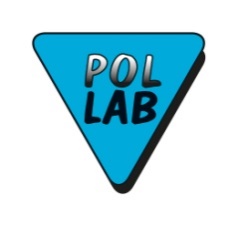 System zarządzania w laboratorium według 
PN-EN ISO/IEC 17025:2018-02. 
Ryzyko i szanse w zarządzaniu systemem.Cel szkolenia – Doskonalenie wiedzy i planowanie praktycznych działań dotyczących zarządzania systemem w laboratorium wg normy PN-EN ISO/IEC 17025:2018-02. Wskazanie na znaczenie analizy ryzyka i szans w planowaniu realizacji działalności laboratoryjnej i procesów jej realizacji.Zagadnienia omawiane podczas szkoleniu – Przedstawienie normy PN-EN ISO/IEC 17025:2018-02;Niezbędne dane wejściowe dotyczące systemu zarządzania w laboratorium;Analiza ryzyka i szans;Kolejność działań dotyczących doskonalenia / planowania systemu zarządzania;System zarządzania w laboratorium:Wymagania ogólne – „wspólne” dla norm z obszaru oceny zgodności – bezstronność i poufność;Wsparcie dla działalności laboratoryjnej – organizacja i zasoby;Wymagania dotyczące procesu / procesów operacyjnych;System zarządzania – Opcja A lub Opcja B;Przykłady, stała dyskusja, podsumowanie szkolenia.Szkolenie jednodniowe – wprowadza ogólnie w doskonalenie / planowanie systemu zarządzania wg normy PN-EN ISO/IEC 17025:2018-02 ze szczególnym zwróceniem uwagi na wykorzystanie analizy ryzyka i szans i podejścia procesowego.Do kogo jest adresowane szkolenie – szkolenie jest adresowane do pracowników laboratoriów, 
w których wdrożono system zarządzania wg normy PN-EN ISO/IEC 17025:2005 lub planujących ustanowienie, udokumentowanie i wdrożenie systemu zarządzania wg normy PN-EN ISO/IEC 17025:2018-02, uczestniczących w realizacji działalności laboratoryjnej, do osób pełniących funkcje związane z zarządzaniem realizacją działalności laboratoryjej.Forma szkolenia – wykłady, ćwiczenia, dyskusjaWykładowca – Tomasz WontorskiCzas trwania – 1 dzień (8 godzin : 9:00 – 17:00) 